П О С Т А Н О В Л Е Н И Еот 07.03.2019   № 284г. МайкопО внесении изменения в Административный регламент предоставления муниципальной услуги «Утверждение схемы расположения земельного участка или земельных участков на кадастровом плане территории»В целях приведения в соответствие с Земельным кодексом Российской Федерации, п о с т а н о в л я ю:1. Внести в Административный регламент предоставления муниципальной услуги «Утверждение схемы расположения земельного участка или земельных участков на кадастровом плане территории», утвержденный постановлением Администрации муниципального образования «Город Майкоп» от 01.06.2017 № 615 (в редакции постановлений Администрации муниципального образования «Город Майкоп» от 15.11.2017 № 1364, от 07.08.2018 № 1005, от 28.12.2018                    № 1624) следующие изменения:1.1. В пункте 2.5 слова «-Устав муниципального образования «Город Майкоп» утвержденный Решением Совета народных депутатов муниципального образования «Город Майкоп» от 29 июля 2009 года N 150-рс;» заменить на «-Устав муниципального образования «Город Майкоп» утвержденный Решением Совета народных депутатов муниципального образования «Город Майкоп» от 19 апреля 2018 г.                   № 301-рс;».1.2. В пункте 2.6.2 исключить слова «дачного хозяйства,».2. Опубликовать настоящее постановление в газете «Майкопские новости» и разместить на официальном сайте Администрации муниципального образования «Город Майкоп».3. Настоящее постановление вступает в силу со дня его официального опубликования.Исполняющий обязанности Главымуниципального образования «Город Майкоп»                                                                           А.З. Китариев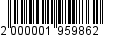 Администрация муниципального 
образования «Город Майкоп»Республики Адыгея 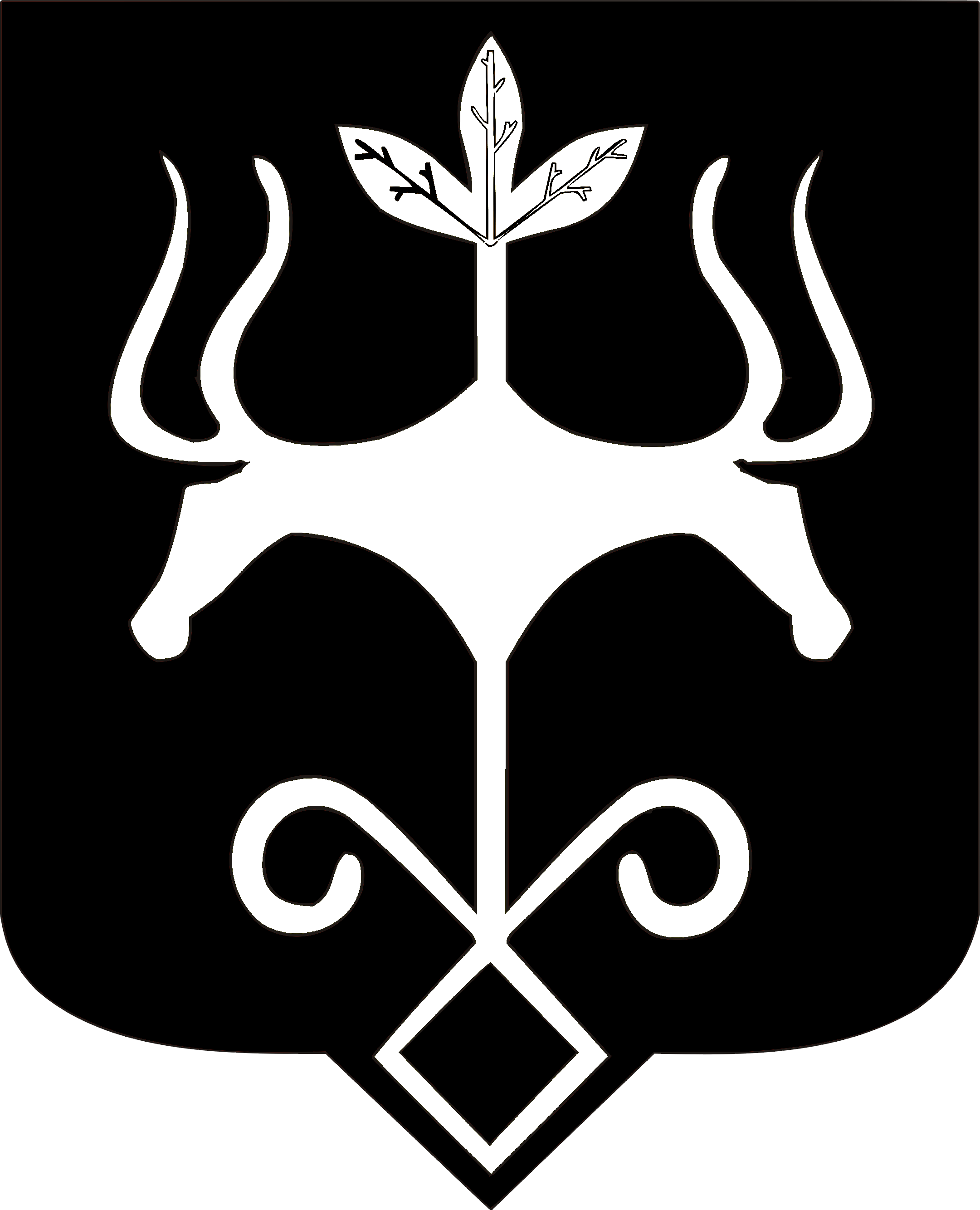 Адыгэ Республикэммуниципальнэ образованиеу 
«Къалэу Мыекъуапэ» и Администрацие